Профилактика COVID-19ИНСТРУКЦИИ ПО ПРЕДУПРЕЖДЕНИЮ ИНФИЦИРОВАНИЯ
COVID-19 ДЛЯ ШКОЛЬНИКОВ
Роспотребнадзор разработал для учащихся инструкцию по профилактике
возникновения коронавируса в школе. Она включает такие пункты:
1. Чаще мойте руки с мылом, а если отсутствует такая возможность, то пользуйтесь
спиртосодержащими или дезинфицирующими салфетками;
2. Соблюдайте безопасное расстояние – в общественных местах необходимо
находиться не ближе одного метра друг к другу;
3. Ведите здоровый образ жизни – полноценный сон, физическая активность,
употребление продуктов, богатых белками, витаминами и минеральными
веществами;
4. Обеспечивайте защиту дыхательным органам ношением специальной маски – в
зависимости от конструкции её нужно менять спустя 2, 4 или 6 часов;
5. При возникновении симптомов Ковид-19 оставайтесь дома и незамедлительно
обратитесь к врачу.
Соблюдение инструкции по предупреждению инфицирования вирусом является
залогом формирования здоровой и безопасной среды в школьном учреждении,
ведь дети относятся к группе риска.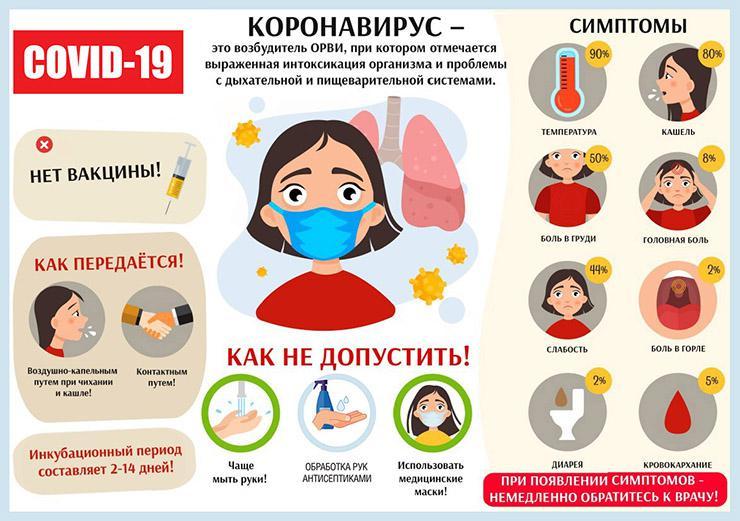 ПАМЯТКАродителям по профилактике коронавирусной инфекцииДля защиты своего ребенка родителям необходимо знать способы передачи коронавируса, основные симптомы заболевания, а также меры профилактики коронавирусной инфекции.Способы передачи коронавирусной инфекции:* воздушно-капельным путём (при кашле, чихании, разговоре);* воздушно-пылевым путём (с пылевыми частицами в воздухе);* контактно-бытовым путём (через рукопожатия, предметы обихода);Основные симптомы коронавирусной инфекции:* высокая температура тела (выше 37,2˚);* кашель (сухой или с небольшим количеством мокроты);* одышка, ощущения сдавленности в грудной клетке;* повышенная утомляемость;* боль в мышцах, боль в горле;* заложенность носа, чихание.Редкие симптомы:* головная боль, озноб;* кровохарканье;* диарея, тошнота, рвота.
Меры профилактики коронавирусной инфекции1. Избегайте близких контактов и пребывания в одном помещении с людьми, имеющими видимые признаки ОРВИ (кашель, чихание, выделения из носа).2. Закрывайте рот и нос при чихании и кашле. Используйте для этого платок или салфетку, а не собственную ладонь. После чихания / кашля обработайте руки дезинфицирующим средством либо помойте с мылом.3. Тщательно мойте руки с мылом и водой после возвращения с улицы, из туалета, контактов с посторонними людьми, перед едой.4. Постарайтесь не дотрагиваться до лица грязными руками. Если необходимо дотронуться до лица предварительно воспользуйтесь дезинфицирующим средством либо помойте руки с мылом.5. Дезинфицируйте гаджеты, оргтехнику и поверхности, к которым прикасаетесь.6. Не пожимайте руки и не обнимайтесь в качестве приветствия и прощания.7. Пользуйтесь только индивидуальными предметами личной гигиены (полотенце, зубная щетка).8. Старайтесь соблюдать дистанцию и держитесь от людей на расстоянии как минимум 1.5 метра, особенно если у них кашель, насморк или другие признаки заболевания9. Не посещайте общественных мест: торговых центров, спортивных и зрелищных мероприятий.10. Старайтесь избегать передвигаться на общественном транспорте в час пик.11. Используйте одноразовую медицинскую маску (респиратор) в общественных местах, меняя ее каждые 2−3 часа.12. Не допускайте заниматься самолечением.13. В случае отсутствия ребенка в школе по причине плохого самочувствия (даже в течение 1 дня), вы обязаны предоставить справку от врача, что учащийся здоров и может приступить к занятиям.БОЛЕЙТЕ ДОМАпри первых, даже слабых, признаках болезни (кашель, насморк, температура) оставляйте ребенка дома. Так выше шанс перенести болезнь в легкой форме и не допустить распространения вируса.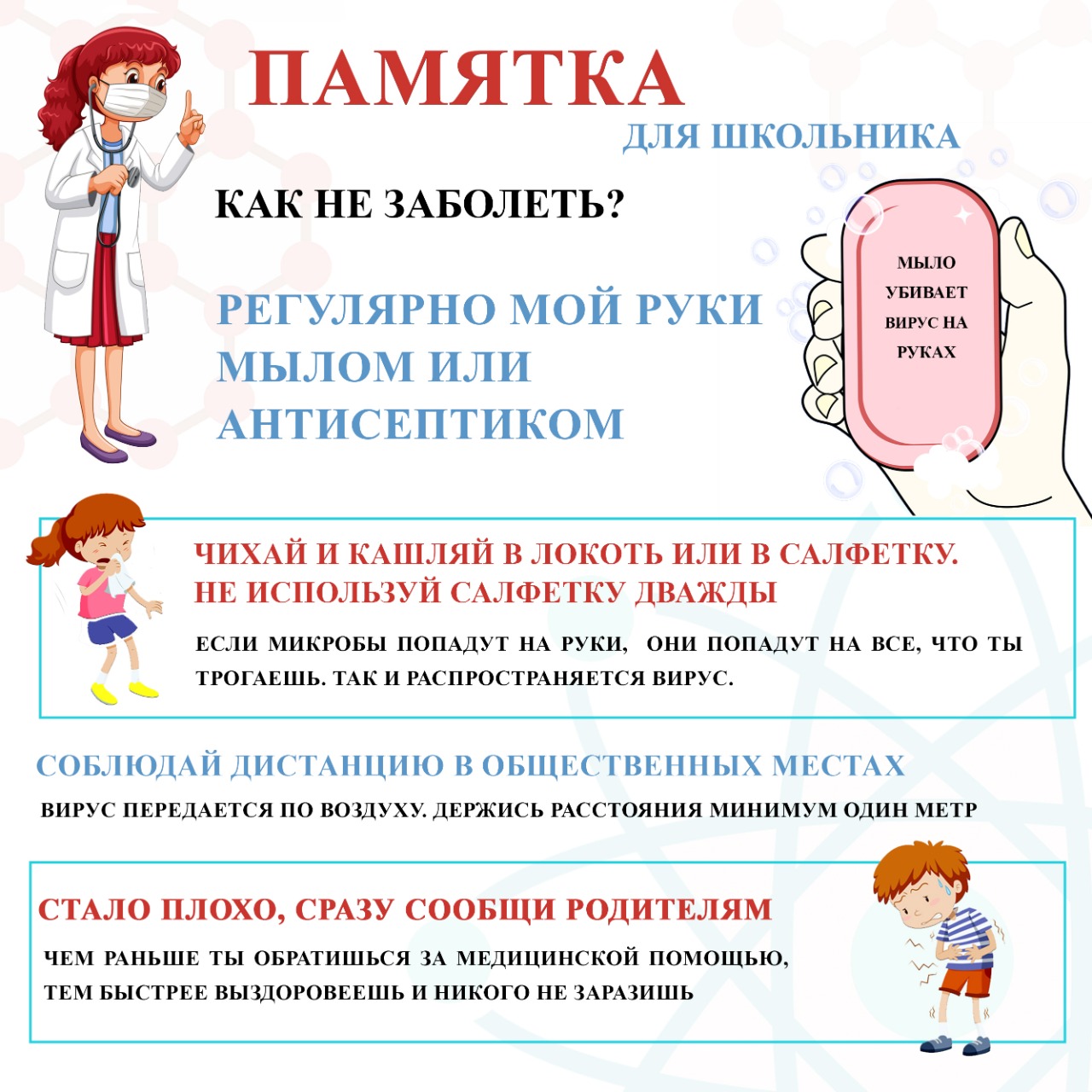 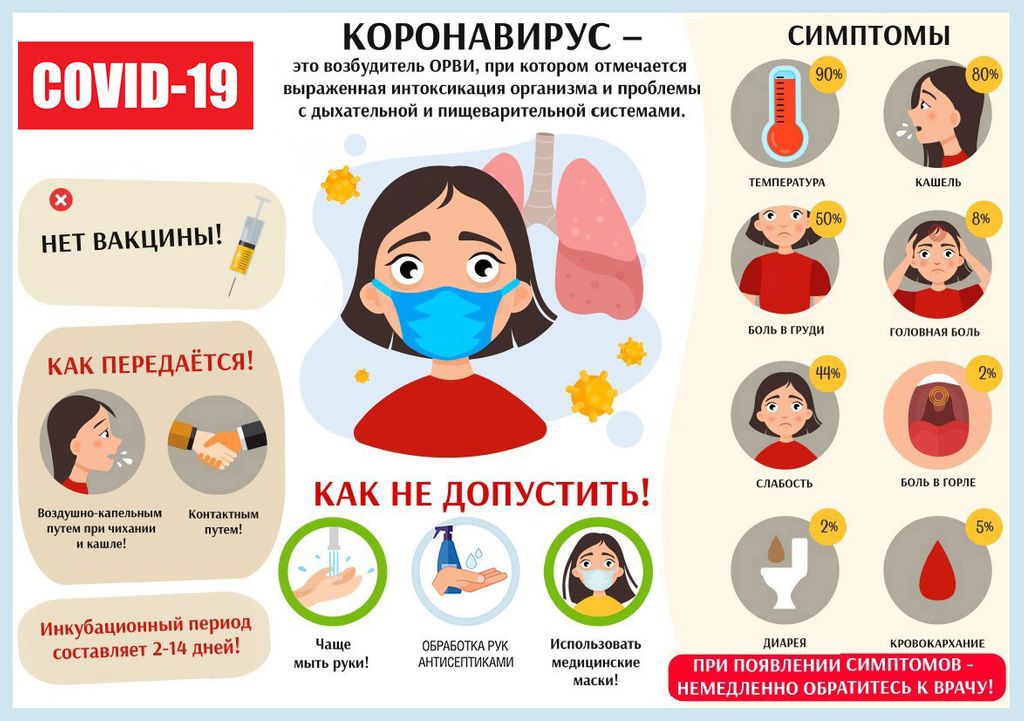 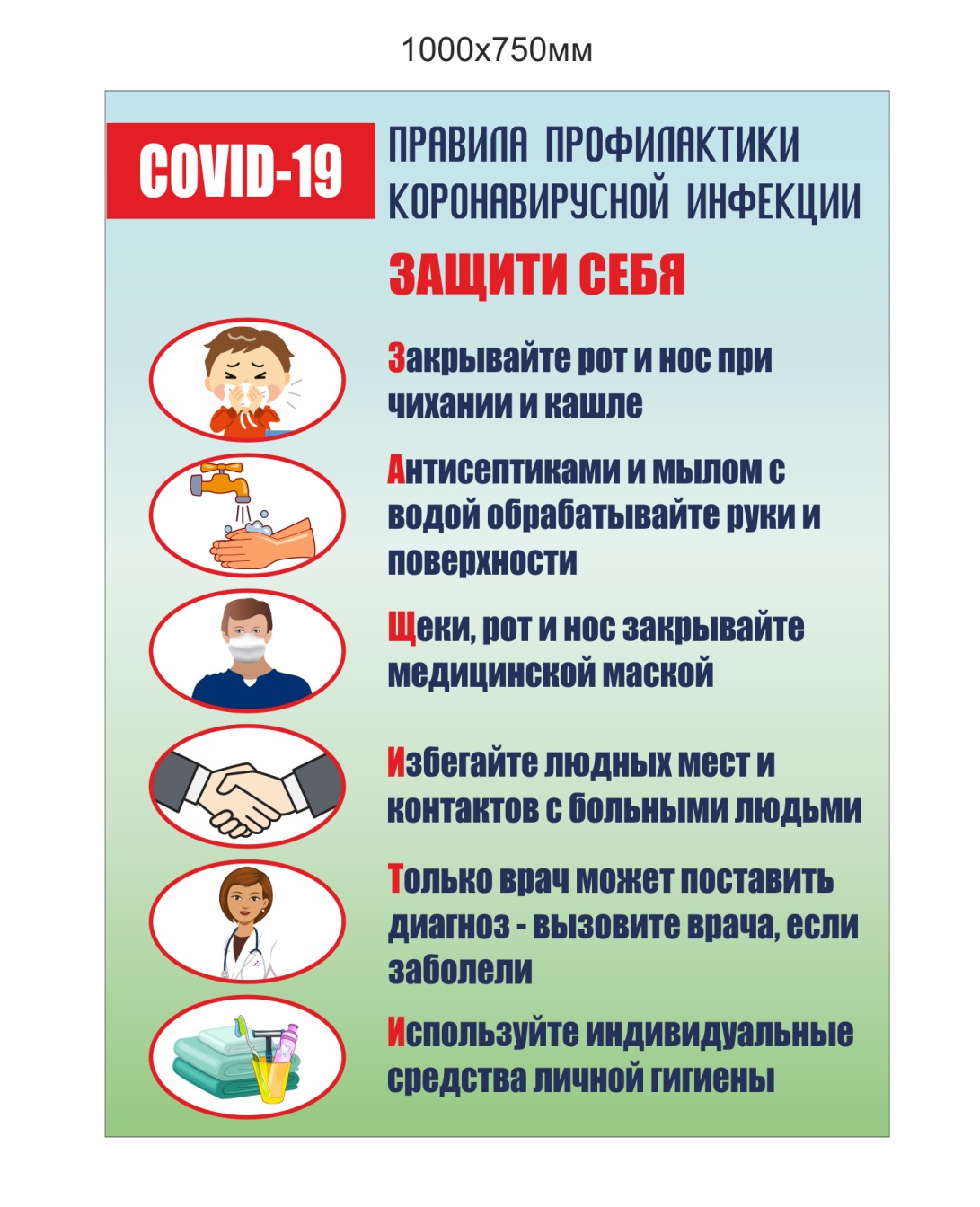 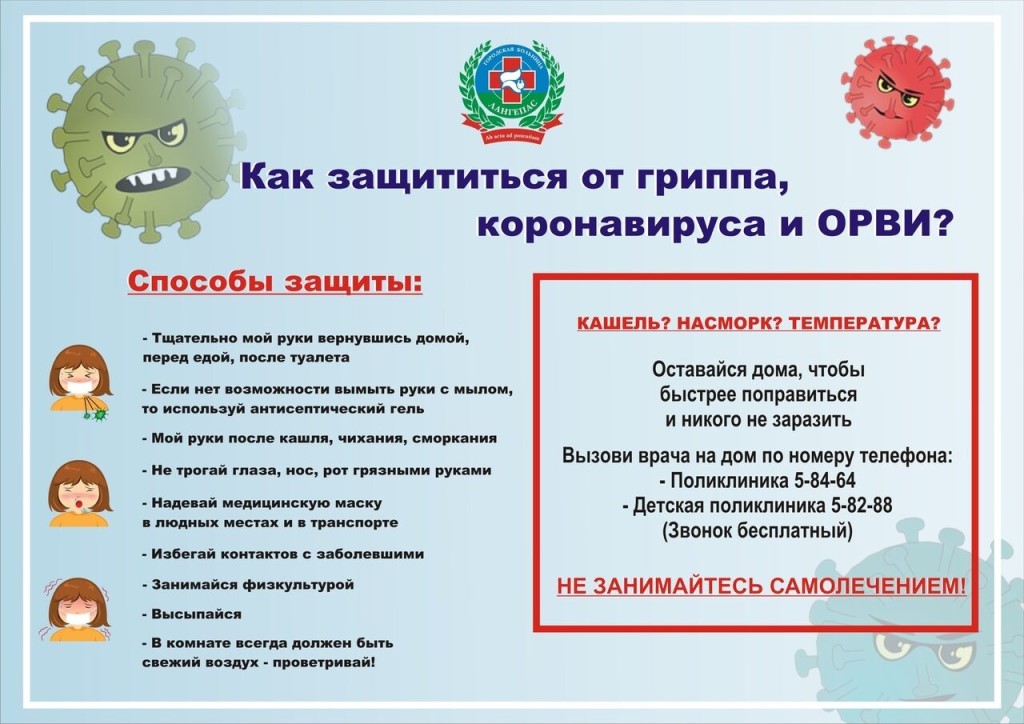 